Publicado en Madrid el 27/01/2020 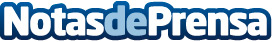 Sello Horarios Racionales: un certificado para empresas que valoran la conciliación ARHOE impulsa  el Sello Horarios Racionales (SHR), una norma, auditada por TÜV Rheinland, que se integra en las certificaciones situadas en el ámbito de la responsabilidad social y la sostenibilidad. Esta certificación es una potente herramienta para gestionar y obtener estos resultados. Ademas esta incluida en los programas de ayudas a las empresas  de Comunidades como la Xunta de GaliciaDatos de contacto:Mariano RuiperezARHOE917034265Nota de prensa publicada en: https://www.notasdeprensa.es/sello-horarios-racionales-un-certificado-para Categorias: Nacional Sociedad Emprendedores Recursos humanos http://www.notasdeprensa.es